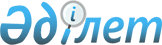 О районном бюджете на 2012-2014 годы
					
			Утративший силу
			
			
		
					Решение Ордабасинского районного маслихата Южно-Казахстанской области от 15 декабря 2011 года N 51/1. Зарегистрировано Управлением юстиции Ордабасинского района 28 декабря 2011 года N 14-8-117. Утратило силу в связи с истечением срока применения - (письмо Ордабасинского районного маслихата Южно-Казахстанской области от 31 января 2013 года № 32)      Сноска. Утратило силу в связи с истечением срока применения - (письмо Ордабасинского районного маслихата Южно-Казахстанской области от 31.01.2013 № 32).

      В соответствии с пунктом 2 статьи 9, пунктом 2 статьи 75 Бюджетного кодекса Республики Казахстан от 4 декабря 2008 года, подпунктом 1) пункта 1 статьи 6 Закона Республики Казахстан от 23 января 2001 года "О местном государственном управлении и самоуправлении в Республике Казахстан" и решением Южно-Казахстанского областного маслихата от 7 декабря 2011 года № 47/450-IV "Об областном бюджете на 2012-2014 годы", зарегистрированного в Реестре государственной регистрации нормативных правовых актов за № 2065, Ордабасинский районный маслихат РЕШИЛ:



      1. Утвердить районный бюджет Ордабасинского района на 2012-2014 годы согласно приложения 1 соответственно, в том числе на 2012 год следующих объемах:

      1) доходы – 9 460 714 тысяч тенге, в том числе по:

      налоговые поступления – 617 575 тысяч тенге;

      неналоговые поступления – 3 029 тысяч тенге;

      поступления от продажи основного капитала – 13 820 тысяч тенге;

      поступления трансфертов – 8 826 290 тысяч тенге;

      2) затраты – 9 501 391 тысяч тенге;

      3) чистое бюджетное кредитование – 53 959 тысяч тенге;

      бюджетные кредиты – 62 522 тысяч тенге;

      погашение бюджетных кредитов – 8 563 тысяч тенге;

      4) сальдо по операциям с финансовыми активами – 0 тенге;

      приобретение финансовых активов – 0 тенге;

      поступление от продажи финансовых активов государства – 0 тенге;

      5) дефицит (профицит) бюджета – -94 636 тысяч тенге;

      6) финансирование дефицита (использование профицита) бюджета - 94 636 тысяч тенге.

      Сноска. Пункт 1 в редакции решения Ордабасинского районного маслихата Южно-Казахстанской области от 10.12.2012 № 10/1 (вводится в действие с 01.01.2012).



      2. Установить на 2012 год норматив распределения общей суммы поступления индивидуального подоходного налога и социального налога в размере 50 процентов в областной бюджет.



      3. Предусмотреть на 2012 год размер субвенций, передаваемых из областного бюджета в бюджет Ордабасинского района в сумме 4 909 632 тысяч тенге.



      4. Утвердить резерв акима района на 2012 год в сумме 9 800 тысяч тенге.



      5. Утвердить перечень бюджетных программ развития районного бюджета на 2012 год с разделением на бюджетные программы, направленные на реализацию бюджетных инвестиционных проектов (программ), согласно приложению 4.



      6. Утвердить перечень бюджетных программ каждого сельского округа финансируемого из бюджета района на 2012-2014 годы согласно приложению 5.



      7. Утвердить перечень местных бюджетных программ, не подлежащих секвестру в процессе исполнения местного бюджета на 2012 год, согласно приложению 6.



      8. В соответствии с пунктом 2 статьи 238 Трудового кодекса Республики Казахстан от 15 мая 2007 года установить в 2012 году за счет бюджетных средств повышение на двадцать пять процентов должностные оклады и тарифные ставки гражданским служащим социального обеспечения, образования, культуры и спорта, работающим в аульной (сельской) местности, по сравнению с окладами и ставками гражданских служащих, занимающихся этими видами деятельности в городских условиях.      



      9. Настоящее решение вводится в действие с 1 января 2012 года.      Председатель сессии районного маслихата    Б.Орынбекұлы      Секретарь районного маслихата              П.Жұрман

Приложение 1 к решению

Ордабасинского районного маслихата

от 15 декабря 2011 года № 51/1       Районный бюджет на 2012 год         Сноска. Приложение 1 в редакции решения Ордабасинского районного маслихата Южно-Казахстанской области от 10.12.2012 № 10/1 (вводится в действие с 01.01.2012).   

      Приложение 2 к решению

Ордабасинского районного маслихата

от 15 декабря 2011 года № 51/1       Районный бюджет на 2013 год      Сноска. Приложение 2 в редакции решения Ордабасинского районного маслихата Южно-Казахстанской области от 12.11.2012 № 9/1 (вводится в действие с 01.01.2012).      

Приложение 3 к решению

Ордабасинского районного маслихата

от 15 декабря 2011 года № 51/1       Районный бюджет на 2014 год        Сноска. Приложение 3 в редакции решения Ордабасинского районного маслихата Южно-Казахстанской области от 12.11.2012 № 9/1 (вводится в действие с 01.01.2012). 

Приложение 4 к решению

Ордабасинского районного маслихата

от 15 декабря 2011 года № 51/1       Перечень бюджетных программ развития районного бюджета на 2012 год с разделением на бюджетные программы, направленные на реализацию бюджетных инвестиционных проектов (программ)      Сноска. Приложение 4 в редакции решения Ордабасинского районного маслихата Южно-Казахстанской области от 12.11.2012 № 9/1 (вводится в действие с 01.01.2012).      

Приложение 5 к решению

Ордабасинского районного маслихата

от 15 декабря 2011 года № 51/1       Перечень бюджетных программ на 2012 год по сельским округам, финансируемые из бюджета района         Сноска. Приложение 5 в редакции решения Ордабасинского районного маслихата Южно-Казахстанской области от 10.12.2012 № 10/1 (вводится в действие с 01.01.2012).         продолжение таблицы Приложение 5 к решению

Ордабасинского районного маслихата

от 15 декабря 2011 года № 51/1       Перечень бюджетных программ каждого сельского округа финансируемого из бюджета района на 2013 год            продолжение таблицы Приложение 5 к решению

Ордабасинского районного маслихата

от 15 декабря 2011 года № 51/1       Перечень бюджетных программ каждого сельского округа финансируемого из бюджета района на 2014 год             продолжение таблицы 

Приложение 6 к решению

Ордабасинского районного маслихата

от 15 декабря 2011 года № 51/1       Перечень местных бюджетных программ, не подлежащих секвестру в процессе исполнения бюджета на 2012 год      
					© 2012. РГП на ПХВ «Институт законодательства и правовой информации Республики Казахстан» Министерства юстиции Республики Казахстан
				КатегорияКатегорияКатегорияНаименованиеСумма, тысяча тенгеКлассКлассКлассСумма, тысяча тенгеПодклассПодклассСумма, тысяча тенге1 1 1 23I. ДОХОДЫ9 460 7141Налоговые поступления617 57501Подоходный налог232 3052Индивидуальный подоходный налог232 30503Социальный налог195 0021Социальный налог195 00204Hалоги на собственность1612811Hалоги на имущество1023403Земельный налог114704Hалог на транспортные средства450715Единый земельный налог240005Внутренние налоги на товары, работы и услуги21 7072Акцизы75693Поступления за использование природных и других ресурсов2 7084Сборы за ведение предпринимательской и профессиональной деятельности113325Налог на игорный бизнес9808Обязательные платежи, взимаемые за совершение юридически значимых действий и (или) выдачу документов уполномоченными на то государственными органами или должностными лицами72801Государственная пошлина72802Неналоговые поступления3 02901Доходы от государственной собственности1 6961Поступления части чистого дохода государственных предприятий323Дивиденды на государственные пакеты акций, находящиеся в государственной собственности325Доходы от аренды имущества, находящегося в государственной собственности1 63206Прочие неналоговые поступления13331Прочие неналоговые поступления13333Поступления от продажи основного капитала13 82001Продажа государственного имущества, закрепленного за государственными учреждениями5 3751Продажа государственного имущества, закрепленного за государственными учреждениями5 37503Продажа земли и нематериальных активов84451Продажа земли84454Поступления трансфертов8 826 29002Трансферты из вышестоящих органов государственного управления8 826 2902Трансферты из областного бюджета8 826 290Функциональная группа НаименованиеФункциональная группа НаименованиеФункциональная группа НаименованиеФункциональная группа НаименованиеФункциональная группа НаименованиеСумма, тысяча тенгеФункциональная подгруппаФункциональная подгруппаФункциональная подгруппаФункциональная подгруппаСумма, тысяча тенгеАдминистратор бюджетных программАдминистратор бюджетных программАдминистратор бюджетных программСумма, тысяча тенгеПрограммаПрограммаСумма, тысяча тенге111123ІІ. ЗАТРАТЫ9 501 39101Государственные услуги общего характера231 6221Представительные, исполнительные и другие органы, выполняющие общие функции государственного управления213 179112Аппарат маслихата района (города областного значения)15 044001Услуги по обеспечению деятельности маслихата района (города областного значения)14 985003Капитальные расходы государственного органа59122Аппарат акима района (города областного значения)76 719001Услуги по обеспечению деятельности акима района (города областного значения)76 035003Капитальные расходы государственного органа552009Капитальные расходы подведомственных государственных учреждений и организаций132123Аппарат акима района в городе, города районного значения, поселка, аула (села), аульного (сельского) округа121 416001Услуги по обеспечению деятельности акима района в городе, города районного значения, поселка, аула (села), аульного (сельского) округа120 826022Капитальные расходы государственного органа5902Финансовая деятельность238459Отдел экономики и финансов района (города областного значения)238010Приватизация, управление коммунальным имуществом,постприватизационная деятельность и регулирование споров,связанных с этим2389Прочие государственные услуги общего характера18 205459Отдел экономики и финансов района (города областного значения)18 205001Услуги по реализации государственной политики в области формирования и развития экономической политики, государственного планирования, исполнения бюджета и управления коммунальной собственностью района (города областного значения)18 146015Капитальные расходы государственного органа5902Оборона172 5331Военные нужды9 347122Аппарат акима района (города областного значения)9 347005Мероприятия в рамках исполнения всеобщей воинской обязанности9 3472Организация работы по чрезвычайным ситуациям163 186122Аппарат акима района (города областного значения)163 186006Предупреждение и ликвидация чрезвычайных ситуаций масштаба района (города областного значения)161 866007Мероприятия по профилактике и тушению степных пожаров районного (городского) масштаба, а также пожаров в населенных пунктах, в которых не созданы органы государственной противопожарной службы1 32003Общественный порядок, безопасность, правовая, судебная, уголовно-исполнительная деятельность4501Правоохранительная деятельность450458Отдел жилищно-коммунального хозяйства, пассажирского транспорта и автомобильных дорог района (города областного значения)450021Обеспечение безопасности дорожного движения в населенных пунктах45004Образование6 544 4021Дошкольное воспитание и обучение566 715123Аппарат акима района в городе, города районного значения, поселка, аула (села), аульного (сельского) округа329 186004Поддержка организаций дошкольного воспитания и обучения239 236025Увеличение размера доплаты за квалификационную категориювоспитателям детских садов, мини-центров, школ-интернатов:общего типа, специальных (коррекционных),специализированных для одаренных детей, организацийобразования для детей-сирот и детей, оставшихся безпопечения родителей, центров адаптации несовершеннолетнихза счет трансфертов из республиканского бюджета2 447041Реализация государственного образовательного заказа в дошкольных организациях образования87 503464Отдел образования района (города областного значения)237 529021Увеличение размера доплаты за квалификационную категориювоспитателям детских садов, мини-центров, школ-интернатов:общего типа, специальных (коррекционных),специализированных для одаренных детей, организацийобразования для детей-сирот и детей, оставшихся безпопечения родителей, центров адаптации несовершеннолетнихза счет трансфертов из республиканского бюджета84040Реализация государственного образовательного заказа в дошкольных организациях образования237 4452Начальное, основное среднее и общее среднее образование3 924 699123Аппарат акима района в городе, города районного значения, поселка, аула (села), аульного (сельского) округа5 314005Организация бесплатного подвоза учащихся до школы и обратно в аульной (сельской) местности5 314464Отдел образования района (города областного значения)3 919 385003Общеобразовательное обучение3 782 420006Дополнительное образование для детей70 074063Повышение оплаты труда учителям, прошедшим повышение квалификации по учебным программам АОО "Назарбаев Интеллектуальные школы" за счет трансфертов из республиканского бюджета"519064Увеличение размера доплаты за квалификационную категориюучителям организаций начального, основного среднего, общегосреднего образования: школы, школы-интернаты: (общего типа,специальных (коррекционных), специализированных дляодаренных детей; организаций для детей-сирот и детей,оставшихся без попечения родителей) за счет трансфертов изреспубликанского бюджета66 3729Прочие услуги в области образования2 052 988464Отдел образования района (города областного значения)461 774001Услуги по реализации государственной политики на местном уровне в области образования7 005005Приобретение и доставка учебников, учебно-методических комплексов для государственных учреждений образования района (города областного значения)54 663015Ежемесячные выплаты денежных средств опекунам (попечителям) на содержание ребенка-сироты (детей-сирот), и ребенка (детей), оставшегося без попечения родителей за счет трансфертов из республиканского бюджета16 019020Обеспечение оборудованием, программным обеспечением детей-инвалидов, обучающихся на дому за счет трансфертов из республиканского бюджета16 514067Капитальные расходы подведомственных государственныхучреждений и организаций367 573472Отдел строительства, архитектуры и градостроительства района (города областного значения)1 591 214037Строительство и реконструкция объектов образования1 591 21405Здравоохранение479Прочие услуги в области здравоохранения47123Аппарат акима района в городе, города районного значения, поселка, аула (села), аульного (сельского) округа47002Организация в экстренных случаях доставки тяжелобольных людей до ближайшей организации здравоохранения, оказывающей врачебную помощь4706Социальная помощь и социальное обеспечение344 3072Социальная помощь318 571451Отдел занятости и социальных программ района (города областного значения)318 571002Программа занятости88 033004Оказание социальной помощи на приобретение топлива специалистам здравоохранения, образования, социального обеспечения, культуры и спорта в сельской местности в соответствии с законодательством Республики Казахстан6 500005Государственная адресная социальная помощь8 664007Социальная помощь отдельным категориям нуждающихся граждан по решениям местных представительных органов9 117014Оказание социальной помощи нуждающимся гражданам на дому22 262016Государственные пособия на детей до 18 лет157 410017Обеспечение нуждающихся инвалидов обязательными гигиеническими средствами и предоставление услуг специалистами жестового языка, индивидуальными помощниками в соответствии с индивидуальной программой реабилитации инвалида6 109023Обеспечение деятельности центров занятости населения20 4769Прочие услуги в области социальной помощи и социального обеспечения25 736451Отдел занятости и социальных программ района (города областного значения)25 736001Услуги по реализации государственной политики на местном уровне в области обеспечения занятости и реализации социальных программ для населения22 065011Оплата услуг по зачислению, выплате и доставке пособий и других социальных выплат1 262021Капитальные расходы государственного органа59067Капитальные расходы подведомственных государственныхучреждений и организаций2 35007Жилищно-коммунальное хозяйство1 387 2851Жилищное хозяйство97 717458Отдел жилищно-коммунального хозяйства, пассажирского транспорта и автомобильных дорог района (города областного значения)89 617041Ремонт и благоустройство объектов в рамках развития сельских населенных пунктов по Программе занятости 202089 617472Отдел строительства, архитектуры и градостроительства района (города областного значения)8 100003Проектирование, строительство и (или) приобретение жилья коммунального жилищного фонда2 700004Проектирование, развитие, обустройство и (или) приобретение инженерно-коммуникационной инфраструктуры5 4002Коммунальное хозяйство1 253 485458Отдел жилищно-коммунального хозяйства, пассажирского транспорта и автомобильных дорог района (города областного значения)50 959012Функционирование системы водоснабжения и водоотведения50 959472Отдел строительства, архитектуры и градостроительства района (города областного значения)1 202 526006Развитие системы водоснабжения и водоотведения1 202 5263Благоустройство населенных пунктов36 083123Аппарат акима района в городе, города районного значения, поселка, аула (села), аульного (сельского) округа5 871008Освещение улиц населенных пунктов2 550009Обеспечение санитарии населенных пунктов1 446011Благоустройство и озеленение населенных пунктов1 875458Отдел жилищно-коммунального хозяйства, пассажирского транспорта и автомобильных дорог района (города областного значения)30 212015Освещение улиц в населенных пунктах6 879016Обеспечение санитарии населенных пунктов4 300018Благоустройство и озеленение населенных пунктов19 03308Культура, спорт, туризм и информационное пространство194 1731Деятельность в области культуры46 058455Отдел культуры и развития языков района (города областного значения)46 058003Поддержка культурно-досуговой работы42 478005Обеспечение функционирования зоопарков и дендропарков3 5802Спорт54 916465Отдел физической культуры и спорта района (города областного значения)54 916005Развитие массового спорта и национальных видов спорта42 753006Проведение спортивных соревнований на районном (города областного значения) уровне3 150007Подготовка и участие членов сборных команд района (города областного значения) по различным видам спорта на областных спортивных соревнованиях9 0133Информационное пространство46 104455Отдел культуры и развития языков района (города областного значения)36 475006Функционирование районных (городских) библиотек36 475456Отдел внутренней политики района (города областного значения)9 629002Услуги по проведению государственной информационной политики через газеты и журналы8 581005Услуги по проведению государственной информационной политики через телерадиовещание1 0489Прочие услуги по организации культуры, спорта, туризма и информационного пространства47 095455Отдел культуры и развития языков района (города областного значения)30 643001Услуги по реализации государственной политики на местном уровне в области развития языков и культуры5 226010Капитальные расходы государственного органа59032Капитальные расходы подведомственных государственныхучреждений и организаций25 358456Отдел внутренней политики района (города областного значения)11 232001Услуги по реализации государственной политики на местном уровне в области информации, укрепления государственности и формирования социального оптимизма граждан7 497003Реализация региональных программ в сфере молодежной политики3 498006Капитальные расходы государственного органа59032Капитальные расходы подведомственных государственныхучреждений и организаций178465Отдел физической культуры и спорта района (города областного значения)5 220001Услуги по реализации государственной политики на местном уровне в сфере физической культуры и спорта4 942004Капитальные расходы государственного органа59032Капитальные расходы подведомственных государственныхучреждений и организаций21910Сельское, водное, лесное, рыбное хозяйство, особо охраняемые природные территории, охрана окружающей среды и животного мира, земельные отношения202 1841Сельское хозяйство44 355454Отдел предпринимательства и сельского хозяйства района (города областного значения)9 479099Реализация мер по оказанию социальной поддержки специалистов9 479473Отдел ветеринарии района (города областного значения)34 876001Услуги по реализации государственной политики на местном уровне в сфере ветеринарии8 417003Капитальные расходы государственного органа59005Обеспечение функционирования скотомогильников (биотермических ям) 1 669006Организация санитарного убоя больных животных200007Организация отлова и уничтожения бродячих собак и кошек2 000008Возмещение владельцам стоимости изымаемых и уничтожаемых больных животных, продуктов и сырья животного происхождения1 884009Проведение ветеринарных мероприятий по энзоотическим болезням животных19 063010Проведение мероприятий по идентификации сельскохозяйственных животных1 5846Земельные отношения12 173463Отдел земельных отношений района (города областного значения)12 173001Услуги по реализации государственной политики в области регулирования земельных отношений на территории района (города областного значения)9 114003Земельно-хозяйственное устройство населенных пунктов3 000007Капитальные расходы государственных органов599Прочие услуги в области сельского, водного, лесного, рыбного хозяйства, охраны окружающей среды и земельных отношений145 656473Отдел ветеринарии района (города областного значения)145 656011Проведение противоэпизоотических мероприятий145 65611Промышленность, архитектурная, градостроительная и строительная деятельность100 7162Архитектурная, градостроительная и строительная деятельность100 716472Отдел строительства, архитектуры и градостроительства района (города областного значения)100 716001Услуги по реализации государственной политики в области строительства, архитектуры и градостроительства на местном уровне13 453013Разработка схем градостроительного развития территории района, генеральных планов городов районного (областного) значения, поселков и иных сельских населенных пунктов87 204015Капитальные расходы государственных органов5912Транспорт и коммуникации238 8871Автомобильный транспорт238 887458Отдел жилищно-коммунального хозяйства, пассажирского транспорта и автомобильных дорог района (города областного значения)238 887023Обеспечение функционирования автомобильных дорог238 88713Прочие67 2219Прочие67 221454Отдел предпринимательства и сельского хозяйства района (города областного значения)32 498001Услуги по реализации государственной политики на местном уровне в области развития предпринимательства, промышленности и сельского хозяйства32 439007Капитальные расходы государственного органа59458Отдел жилищно-коммунального хозяйства, пассажирского транспорта и автомобильных дорог района (города областного значения)27 155001Услуги по реализации государственной политики на местном уровне в области жилищно-коммунального хозяйства, пассажирского транспорта и автомобильных дорог10 915013Капитальные расходы государственного органа59040Реализация мероприятий для решения вопросов обустройства аульных (сельских) округов в реализацию мер по содействию экономическому развитию регионов в рамках Программы «Развитие регионов» за счет целевых трансфертов из республиканского бюджета16 181459Отдел экономики и финансов района (города областного значения)7 568012Резерв местного исполнительного органа района (города областного значения) 7 56814Обслуживание долга131Обслуживание долга13459Отдел экономики и финансов района (города областного значения)13021Обслуживание долга местных исполнительных органов по выплате вознаграждений и иных платежей по займам из областного бюджета1315Трансферты17 5511Трансферты17 551459Отдел экономики и финансов района (города областного значения)17 551006Возврат неиспользованных (недоиспользованных) целевых трансфертов9 858024Целевые текущие трансферты в вышестоящие бюджеты в связи с передачей функций государственных органов из нижестоящего уровня государственного управления в вышестоящий7 693III. ЧИСТОЕ БЮДЖЕТНОЕ КРЕДИТОВАНИЕ53 959Функциональная группа НаименованиеФункциональная группа НаименованиеФункциональная группа НаименованиеФункциональная группа НаименованиеФункциональная группа НаименованиеСумма, тысяча тенгеФункциональная подгруппаФункциональная подгруппаФункциональная подгруппаФункциональная подгруппаСумма, тысяча тенгеАдминистратор бюджетных программАдминистратор бюджетных программАдминистратор бюджетных программСумма, тысяча тенгеПрограммаПрограммаСумма, тысяча тенгеБЮДЖЕТНЫЕ КРЕДИТЫ62 52210Сельское, водное, лесное, рыбное хозяйство, особо охраняемые природные территории, охрана окружающей среды и животного мира, земельные отношения62 5221Сельское хозяйство62 522454Отдел предпринимательства и сельского хозяйства района (города областного значения)62 522009Бюджетные кредиты для реализации мер социальной поддержки специалистов62 522Функциональная группа НаименованиеФункциональная группа НаименованиеФункциональная группа НаименованиеФункциональная группа НаименованиеФункциональная группа НаименованиеСумма, тысяча тенгеФункциональная подгруппаФункциональная подгруппаФункциональная подгруппаФункциональная подгруппаСумма, тысяча тенгеАдминистратор бюджетных программАдминистратор бюджетных программАдминистратор бюджетных программСумма, тысяча тенгеПрограммаПрограммаСумма, тысяча тенгеПОГАШЕНИЕ БЮДЖЕТНЫХ КРЕДИТОВ8 5635Погашение бюджетных кредитов8 56301Погашение бюджетных кредитов8 5631Погашение бюджетных кредитов, выданных из государственного бюджета8 563IV. САЛЬДО ПО ОПЕРАЦИЯМ С ФИНАНСОВЫМИ АКТИВАМИ0Приобретение финансовых активов0поступление от продажи финансовых активов0V. ДЕФИЦИТ (ПРОФИЦИТ) БЮДЖЕТА-94 636VI. ФИНАНСИРОВАНИЕ ДЕФИЦИТА (ИСПОЛЬЗОВАНИЕ ПРОФИЦИТА) БЮДЖЕТА94 636КатегорияКатегорияКатегорияНаименованиеСумма, тысяча тенгеКлассКлассСумма, тысяча тенгеПодклассПодклассСумма, тысяча тенге1 1 1 23I. ДОХОДЫ5 549 1271Налоговые поступления522 25901Подоходный налог187 6962Индивидуальный подоходный налог187 69603Социальный налог153 5311Социальный налог153 53104Hалоги на собственность1543961Hалоги на имущество976883Земельный налог112214Hалог на транспортные средства419205Единый земельный налог356705Внутренние налоги на товары, работы и услуги18 6692Акцизы51263Поступления за использование природных и других ресурсов3 3034Сборы за ведение предпринимательской и профессиональной деятельности101555Налог на игорный бизнес8508Обязательные платежи, взимаемые за совершение юридически значимых действий и (или) выдачу документов уполномоченными на то государственными органами или должностными лицами79671Государственная пошлина79672Неналоговые поступления3 01101Доходы от государственной собственности2 3331Поступления части чистого дохода государственных предприятий353Дивиденды на государственные пакеты акций, находящиеся в государственной собственности355Доходы от аренды имущества, находящегося в государственной собственности2 26306Прочие неналоговые поступления6781Прочие неналоговые поступления6783Поступления от продажи основного капитала215003Продажа земли и нематериальных активов21501Продажа земли21504Поступления трансфертов5 021 70702Трансферты из вышестоящих органов государственного управления5 021 7072Трансферты из областного бюджета5 021 707Функциональная группа      НаименованиеФункциональная группа      НаименованиеФункциональная группа      НаименованиеФункциональная группа      НаименованиеФункциональная группа      НаименованиеСумма, тысяча тенгеФункциональная подгруппаФункциональная подгруппаФункциональная подгруппаФункциональная подгруппаСумма, тысяча тенгеАдминистратор бюджетных программАдминистратор бюджетных программАдминистратор бюджетных программСумма, тысяча тенгеПрограммаПрограммаСумма, тысяча тенге111123ІІ. ЗАТРАТЫ5 549 12701Государственные услуги общего характера216 8121Представительные, исполнительные и другие органы, выполняющие общие функции государственного управления197 829112Аппарат маслихата района (города областного значения)12 896001Услуги по обеспечению деятельности маслихата района (города областного значения)12 896122Аппарат акима района (города областного значения)65 241001Услуги по обеспечению деятельности акима района (города областного значения)64 691003Капитальные расходы государственных органов550123Аппарат акима района в городе, города районного значения, поселка, аула (села), аульного (сельского) округа119 692001Услуги по обеспечению деятельности акима района в городе, города районного значения, поселка, аула (села), аульного (сельского) округа119 6922Финансовая деятельность862459Отдел экономики и финансов района (города областного значения)862003Проведение оценки имущества в целях налогообложения8629Прочие государственные услуги общего характера18 121459Отдел экономики и финансов района (города областного значения)18 121001Услуги по реализации государственной политики в области формирования и развития экономической политики, государственного планирования, исполнения бюджета и управления коммунальной собственностью района (города областного значения)18 121015Капитальные расходы государственных органов02Оборона32 1291Военные нужды9 129122Аппарат акима района (города областного значения)9 129005Мероприятия в рамках исполнения всеобщей воинской обязанности9 1292Организация работы по чрезвычайным ситуациям23 000122Аппарат акима района (города областного значения)23 000006Предупреждение и ликвидация чрезвычайных ситуаций масштаба района (города областного значения)20 000007Мероприятия по профилактике и тушению степных пожаров районного (городского) масштаба, а также пожаров в населенных пунктах, в которых не созданы органы государственной противопожарной службы3 00003Общественный порядок, безопасность, правовая, судебная, уголовно-исполнительная деятельность4501Правоохранительная деятельность450458Отдел жилищно-коммунального хозяйства, пассажирского транспорта и автомобильных дорог района (города областного значения)450021Обеспечение безопасности дорожного движения в населенных пунктах45004Образование4 364 9811Дошкольное воспитание и обучение232 311123Аппарат акима района в городе, города районного значения, поселка, аула (села), аульного (сельского) округа232 311004Поддержка организаций дошкольного воспитания и обучения232 3112Начальное, основное среднее и общее среднее образование3 911 002123Аппарат акима района в городе, города районного значения, поселка, аула (села), аульного (сельского) округа5 314005Организация бесплатного подвоза учащихся до школы и обратно в аульной (сельской) местности5 314464Отдел образования района (города областного значения)3 905 688003Общеобразовательное обучение3 835 480006Дополнительное образование для детей70 2089Прочие услуги в области образования221 668464Отдел образования района (города областного значения)61 668001Услуги по реализации государственной политики на местном уровне в области образования7 005005Приобретение и доставка учебников, учебно-методических комплексов для государственных учреждений образования района (города областного значения)54 663472Отдел строительства, архитектуры и градостроительства района (города областного значения)160 000037Строительство и реконструкция объектов образования160 00005Здравоохранение2079Прочие услуги в области здравоохранения207123Аппарат акима района в городе, города районного значения, поселка, аула (села), аульного (сельского) округа207002Организация в экстренных случаях доставки тяжелобольных людей до ближайшей организации здравоохранения, оказывающей врачебную помощь20706Социальная помощь и социальное обеспечение231 9672Социальная помощь208 998451Отдел занятости и социальных программ района (города областного значения)208 998002Программа занятости15 696004Оказание социальной помощи на приобретение топлива специалистам здравоохранения, образования, социального обеспечения, культуры и спорта в сельской местности в соответствии с законодательством Республики Казахстан6 500005Государственная адресная социальная помощь12 564007Социальная помощь отдельным категориям нуждающихся граждан по решениям местных представительных органов4 393014Оказание социальной помощи нуждающимся гражданам на дому16 739016Государственные пособия на детей до 18 лет143 910017Обеспечение нуждающихся инвалидов обязательными гигиеническими средствами и предоставление услуг специалистами жестового языка, индивидуальными помощниками в соответствии с индивидуальной программой реабилитации инвалида9 1969Прочие услуги в области социальной помощи и социального обеспечения22 969451Отдел занятости и социальных программ района (города областного значения)22 969001Услуги по реализации государственной политики на местном уровне в области обеспечения занятости и реализации социальных программ для населения21 707011Оплата услуг по зачислению, выплате и доставке пособий и других социальных выплат1 26207Жилищно-коммунальное хозяйство146 7271Жилищное хозяйство30 500472Отдел строительства, архитектуры и градостроительства района (города областного значения)30 500003Строительство и (или) приобретение жилья государственного коммунального жилищного фонда6 300004Развитие и обустройство инженерно-коммуникационной инфраструктуры24 2002Коммунальное хозяйство87 228458Отдел жилищно-коммунального хозяйства, пассажирского транспорта и автомобильных дорог района (города областного значения)22 871012Функционирование системы водоснабжения и водоотведения22 871472Отдел строительства, архитектуры и градостроительства района (города областного значения)64 357006Развитие системы водоснабжения64 3573Благоустройство населенных пунктов28 999123Аппарат акима района в городе, города районного значения, поселка, аула (села), аульного (сельского) округа7 747008Освещение улиц населенных пунктов2 550009Обеспечение санитарии населенных пунктов3 322011Благоустройство и озеленение населенных пунктов1 875458Отдел жилищно-коммунального хозяйства, пассажирского транспорта и автомобильных дорог района (города областного значения)21 252015Освещение улиц в населенных пунктах5 375017Содержание мест захоронений и захоронение безродных44018Благоустройство и озеленение населенных пунктов15 83308Культура, спорт, туризм и информационное пространство183 0601Деятельность в области культуры66 501455Отдел культуры и развития языков района (города областного значения)66 501003Поддержка культурно-досуговой работы62 921005Обеспечение функционирования зоопарков и дендропарков3 5802Спорт49 435465Отдел физической культуры и спорта района (города областного значения)49 435005Развитие массового спорта и национальных видов спорта42 128006Проведение спортивных соревнований на районном (города областного значения) уровне3 150007Подготовка и участие членов сборных команд района (города областного значения) по различным видам спорта на областных спортивных соревнованиях4 1573Информационное пространство46 018455Отдел культуры и развития языков района (города областного значения)36 337006Функционирование районных (городских) библиотек36 337456Отдел внутренней политики района (города областного значения)9 681002Услуги по проведению государственной информационной политики через газеты и журналы8 611005Услуги по проведению государственной информационной политики через телерадиовещание1 0709Прочие услуги по организации культуры, спорта, туризма и информационного пространства21 106455Отдел культуры и развития языков района (города областного значения)5 201001Услуги по реализации государственной политики на местном уровне в области развития языков и культуры5 201456Отдел внутренней политики района (города областного значения)11 180001Услуги по реализации государственной политики на местном уровне в области информации, укрепления государственности и формирования социального оптимизма граждан7 472003Реализация региональных программ в сфере молодежной политики3 708465Отдел физической культуры и спорта района (города областного значения)4 725001Услуги по реализации государственной политики на местном уровне в сфере физической культуры и спорта4 7259Топливно-энергетический комплекс и недропользование65 5009Прочие услуги в области топливно-энергетического комплекса и недропользования65 500472Отдел строительства, архитектуры и градостроительства района (города областного значения)65 500009Развитие теплоэнергетической системы65 50010Сельское, водное, лесное, рыбное хозяйство, особо охраняемые природные территории, охрана окружающей среды и животного мира, земельные отношения36 0411Сельское хозяйство26 733473Отдел ветеринарии района (города областного значения)26 733001Услуги по реализации государственной политики на местном уровне в сфере ветеринарии7 804005Обеспечение функционирования скотомогильников (биотермических ям) 1 669007Организация отлова и уничтожения бродячих собак и кошек2 000008Возмещение владельцам стоимости изымаемых и уничтожаемых больных животных, продуктов и сырья животного происхождения3 000009Проведение ветеринарных мероприятий по энзоотическим болезням животных11 511010Проведение мероприятий по идентификации сельскохозяйственных животных7496Земельные отношения9 308463Отдел земельных отношений района (города областного значения)9 308001Услуги по реализации государственной политики в области регулирования земельных отношений на территории района (города областного значения)6 308003Земельно-хозяйственное устройство населенных пунктов3 00011Промышленность, архитектурная, градостроительная и строительная деятельность58 3012Архитектурная, градостроительная и строительная деятельность58 301472Отдел строительства, архитектуры и градостроительства района (города областного значения)58 301001Услуги по реализации государственной политики в области строительства, архитектуры и градостроительства на местном уровне16 128013Разработка схем градостроительного развития территории района, генеральных планов городов районного (областного) значения, поселков и иных сельских населенных пунктов42 17312Транспорт и коммуникации153 1371Автомобильный транспорт153 137458Отдел жилищно-коммунального хозяйства, пассажирского транспорта и автомобильных дорог района (города областного значения)153 137023Обеспечение функционирования автомобильных дорог153 13713Прочие52 0539Прочие52 053454Отдел предпринимательства и сельского хозяйства района (города областного значения)29 559001Услуги по реализации государственной политики на местном уровне в области развития предпринимательства, промышленности и сельского хозяйства29 559007Капитальные расходы государственных органов0458Отдел жилищно-коммунального хозяйства, пассажирского транспорта и автомобильных дорог района (города областного значения)12 694001Услуги по реализации государственной политики на местном уровне в области жилищно-коммунального хозяйства, пассажирского транспорта и автомобильных дорог12 694459Отдел экономики и финансов района (города областного значения)9 800012Резерв местного исполнительного органа района (города областного значения) 9 80015Трансферты7 7621Трансферты7 762459Отдел экономики и финансов района (города областного значения)7 762024Целевые текущие трансферты в вышестоящие бюджеты в связи с передачей функций государственных органов из нижестоящего уровня государственного управления в вышестоящий7 762III. ЧИСТОЕ БЮДЖЕТНОЕ КРЕДИТОВАНИЕ-1 009Функциональная группаФункциональная группаФункциональная группаФункциональная группаНаименованиеСумма, тыс. тенгеФункциональная подгруппаФункциональная подгруппаФункциональная подгруппаФункциональная подгруппаСумма, тыс. тенгеАдминистратор бюджетных программАдминистратор бюджетных программАдминистратор бюджетных программСумма, тыс. тенгеПрограммаПрограммаСумма, тыс. тенгеБЮДЖЕТНЫЕ КРЕДИТЫ010Сельское, водное, лесное, рыбное хозяйство, особо охраняемые природные территории, охрана окружающей среды и животного мира, земельные отношения01Сельское хозяйство0454Отдел предпринимательства и сельского хозяйства района (города областного значения)0009Бюджетные кредиты для реализации мер социальной поддержки специалистов социальной сферы сельских населенных пунктов0Функциональная группаФункциональная группаФункциональная группаФункциональная группаНаименованиеСумма, тыс. тенгеФункциональная подгруппаФункциональная подгруппаФункциональная подгруппаФункциональная подгруппаСумма, тыс. тенгеАдминистратор бюджетных программАдминистратор бюджетных программАдминистратор бюджетных программСумма, тыс. тенгеПрограммаПрограммаСумма, тыс. тенгеПОГАШЕНИЕ БЮДЖЕТНЫХ КРЕДИТОВ1 0095Погашение бюджетных кредитов1 00901Погашение бюджетных кредитов1 0091Погашение бюджетных кредитов, выданных из государственного бюджета1 009IV. САЛЬДО ПО ОПЕРАЦИЯМ С ФИНАНСОВЫМИ АКТИВАМИ0V. ДЕФИЦИТ (ПРОФИЦИТ) БЮДЖЕТА1 009VI. ФИНАНСИРОВАНИЕ ДЕФИЦИТА (ИСПОЛЬЗОВАНИЕ ПРОФИЦИТА) БЮДЖЕТА-1 009Функциональная группаФункциональная группаФункциональная группаФункциональная группаНаименованиеСумма, тыс. тенгеФункциональная подгруппаФункциональная подгруппаФункциональная подгруппаФункциональная подгруппаСумма, тыс. тенгеАдминистратор бюджетных программАдминистратор бюджетных программАдминистратор бюджетных программСумма, тыс. тенгеПрограммаПрограммаСумма, тыс. тенгеПоступления займов07Поступления займов001Внутренние государственные займы02Договоры займа0Функциональная группаФункциональная группаФункциональная группаФункциональная группаНаименованиеСумма, тыс. тенгеФункциональная подгруппаФункциональная подгруппаФункциональная подгруппаФункциональная подгруппаСумма, тыс. тенгеАдминистратор бюджетных программАдминистратор бюджетных программАдминистратор бюджетных программСумма, тыс. тенгеПрограммаПрограммаСумма, тыс. тенгеПогашение займов1 00916Погашение займов1 0091Погашение займов1 009459Отдел экономики и финансов района (города областного значения)1 009Функциональная группаФункциональная группаФункциональная группаФункциональная группаНаименованиеСумма, тыс. тенгеФункциональная подгруппаФункциональная подгруппаФункциональная подгруппаФункциональная подгруппаСумма, тыс. тенгеАдминистратор бюджетных программАдминистратор бюджетных программАдминистратор бюджетных программСумма, тыс. тенгеПрограммаПрограммаСумма, тыс. тенге8Используемые остатки бюджетных средств01Остатки бюджетных средств0001Свободные остатки бюджетных средств0КатегорияКатегорияКатегорияНаименованиеСумма, тысяча тенге

 КлассКлассКлассСумма, тысяча тенге

 ПодклассПодклассСумма, тысяча тенге

 1 1 1 23I. ДОХОДЫ6 803 0671Налоговые поступления544 20301Подоходный налог193 8082Индивидуальный подоходный налог193 80803Социальный налог156 3451Социальный налог156 34504Hалоги на собственность1654331Hалоги на имущество1045643Земельный налог120634Hалог на транспортные средства449715Единый земельный налог383505Внутренние налоги на товары, работы и услуги20 0522Акцизы55113Поступления за использование природных и других ресурсов3 5344Сборы за ведение предпринимательской и профессиональной деятельности109155Налог на игорный бизнес9208Обязательные платежи, взимаемые за совершение юридически значимых действий и (или) выдачу документов уполномоченными на то государственными органами или должностными лицами85651Государственная пошлина85652Неналоговые поступления3 23601Доходы от государственной собственности2 5071Поступления части чистого дохода государственных предприятий373Дивиденды на государственные пакеты акций, находящиеся в государственной собственности375Доходы от аренды имущества, находящегося в государственной собственности2 43306Прочие неналоговые поступления7291Прочие неналоговые поступления7293Поступления от продажи основного капитала230103Продажа земли и нематериальных активов23011Продажа земли23014Поступления трансфертов6 253 32702Трансферты из вышестоящих органов государственного управления6 253 3272Трансферты из областного бюджета6 253 327Функциональная группа        НаименованиеФункциональная группа        НаименованиеФункциональная группа        НаименованиеФункциональная группа        НаименованиеФункциональная группа        НаименованиеСумма, тысяча тенгеФункциональная подгруппаФункциональная подгруппаФункциональная подгруппаФункциональная подгруппаСумма, тысяча тенгеАдминистратор бюджетных программАдминистратор бюджетных программАдминистратор бюджетных программСумма, тысяча тенгеПрограммаПрограммаСумма, тысяча тенге111123ІІ. ЗАТРАТЫ6 803 06701Государственные услуги общего характера216 8121Представительные, исполнительные и другие органы, выполняющие общие функции государственного управления197 829112Аппарат маслихата района (города областного значения)12 896001Услуги по обеспечению деятельности маслихата района (города областного значения)12 896122Аппарат акима района (города областного значения)65 241001Услуги по обеспечению деятельности акима района (города областного значения)64 691003Капитальные расходы государственных органов550123Аппарат акима района в городе, города районного значения, поселка, аула (села), аульного (сельского) округа119 692001Услуги по обеспечению деятельности акима района в городе, города районного значения, поселка, аула (села), аульного (сельского) округа119 6922Финансовая деятельность862459Отдел экономики и финансов района (города областного значения)862003Проведение оценки имущества в целях налогообложения8629Прочие государственные услуги общего характера18 121459Отдел экономики и финансов района (города областного значения)18 121001Услуги по реализации государственной политики в области формирования и развития экономической политики, государственного планирования, исполнения бюджета и управления коммунальной собственностью района (города областного значения)18 12102Оборона32 1291Военные нужды9 129122Аппарат акима района (города областного значения)9 129005Мероприятия в рамках исполнения всеобщей воинской обязанности9 1292Организация работы по чрезвычайным ситуациям23 000122Аппарат акима района (города областного значения)23 000006Предупреждение и ликвидация чрезвычайных ситуаций масштаба района (города областного значения)20 000007Мероприятия по профилактике и тушению степных пожаров районного (городского) масштаба, а также пожаров в населенных пунктах, в которых не созданы органы государственной противопожарной службы3 00003Общественный порядок, безопасность, правовая, судебная, уголовно-исполнительная деятельность4501Правоохранительная деятельность450458Отдел жилищно-коммунального хозяйства, пассажирского транспорта и автомобильных дорог района (города областного значения)450021Обеспечение безопасности дорожного движения в населенных пунктах45004Образование4 744 9811Дошкольное воспитание и обучение232 311123Аппарат акима района в городе, города районного значения, поселка, аула (села), аульного (сельского) округа232 311004Поддержка организаций дошкольного воспитания и обучения232 3112Начальное, основное среднее и общее среднее образование3 911 002123Аппарат акима района в городе, города районного значения, поселка, аула (села), аульного (сельского) округа5 314005Организация бесплатного подвоза учащихся до школы и обратно в аульной (сельской) местности5 314464Отдел образования района (города областного значения)3 905 688003Общеобразовательное обучение3 835 480006Дополнительное образование для детей70 2089Прочие услуги в области образования601 668464Отдел образования района (города областного значения)61 668001Услуги по реализации государственной политики на местном уровне в области образования7 005005Приобретение и доставка учебников, учебно-методических комплексов для государственных учреждений образования района (города областного значения)54 663472Отдел строительства, архитектуры и градостроительства района (города областного значения)540 000037Строительство и реконструкция объектов образования540 00005Здравоохранение2079Прочие услуги в области здравоохранения207123Аппарат акима района в городе, города районного значения, поселка, аула (села), аульного (сельского) округа207002Организация в экстренных случаях доставки тяжелобольных людей до ближайшей организации здравоохранения, оказывающей врачебную помощь20706Социальная помощь и социальное обеспечение231 9672Социальная помощь208 998451Отдел занятости и социальных программ района (города областного значения)208 998002Программа занятости15 696004Оказание социальной помощи на приобретение топлива специалистам здравоохранения, образования, социального обеспечения, культуры и спорта в сельской местности в соответствии с законодательством Республики Казахстан6 500005Государственная адресная социальная помощь12 564007Социальная помощь отдельным категориям нуждающихся граждан по решениям местных представительных органов4 393014Оказание социальной помощи нуждающимся гражданам на дому16 739016Государственные пособия на детей до 18 лет143 910017Обеспечение нуждающихся инвалидов обязательными гигиеническими средствами и предоставление услуг специалистами жестового языка, индивидуальными помощниками в соответствии с индивидуальной программой реабилитации инвалида9 1969Прочие услуги в области социальной помощи и социального обеспечения22 969451Отдел занятости и социальных программ района (города областного значения)22 969001Услуги по реализации государственной политики на местном уровне в области обеспечения занятости и реализации социальных программ для населения21 707011Оплата услуг по зачислению, выплате и доставке пособий и других социальных выплат1 26207Жилищно-коммунальное хозяйство882 8701Жилищное хозяйство70 000472Отдел строительства, архитектуры и градостроительства района (города областного значения)70 000003Строительство и (или) приобретение жилья государственного коммунального жилищного фонда50 000004Развитие и обустройство инженерно-коммуникационной инфраструктуры20 0002Коммунальное хозяйство783 871458Отдел жилищно-коммунального хозяйства, пассажирского транспорта и автомобильных дорог района (города областного значения)22 871012Функционирование системы водоснабжения и водоотведения22 871472Отдел строительства, архитектуры и градостроительства района (города областного значения)761 000006Развитие системы водоснабжения761 0003Благоустройство населенных пунктов28 999123Аппарат акима района в городе, города районного значения, поселка, аула (села), аульного (сельского) округа7 747008Освещение улиц населенных пунктов2 550009Обеспечение санитарии населенных пунктов3 322011Благоустройство и озеленение населенных пунктов1 875458Отдел жилищно-коммунального хозяйства, пассажирского транспорта и автомобильных дорог района (города областного значения)21 252015Освещение улиц в населенных пунктах5 375017Содержание мест захоронений и захоронение безродных44018Благоустройство и озеленение населенных пунктов15 83308Культура, спорт, туризм и информационное пространство183 0601Деятельность в области культуры66 501455Отдел культуры и развития языков района (города областного значения)66 501003Поддержка культурно-досуговой работы62 921005Обеспечение функционирования зоопарков и дендропарков3 5802Спорт49 435465Отдел физической культуры и спорта района (города областного значения)49 435005Развитие массового спорта и национальных видов спорта42 128006Проведение спортивных соревнований на районном (города областного значения) уровне3 150007Подготовка и участие членов сборных команд района (города областного значения) по различным видам спорта на областных спортивных соревнованиях4 1573Информационное пространство46 018455Отдел культуры и развития языков района (города областного значения)36 337006Функционирование районных (городских) библиотек36 337456Отдел внутренней политики района (города областного значения)9 681002Услуги по проведению государственной информационной политики через газеты и журналы8 611005Услуги по проведению государственной информационной политики через телерадиовещание1 0709Прочие услуги по организации культуры, спорта, туризма и информационного пространства21 106455Отдел культуры и развития языков района (города областного значения)5 201001Услуги по реализации государственной политики на местном уровне в области развития языков и культуры5 201456Отдел внутренней политики района (города областного значения)11 180001Услуги по реализации государственной политики на местном уровне в области информации, укрепления государственности и формирования социального оптимизма граждан7 472003Реализация региональных программ в сфере молодежной политики3 708465Отдел физической культуры и спорта района (города областного значения)4 725001Услуги по реализации государственной политики на местном уровне в сфере физической культуры и спорта4 7259Топливно-энергетический комплекс и недропользование88 7009Прочие услуги в области топливно-энергетического комплекса и недропользования88 700472Отдел строительства, архитектуры и градостроительства района (города областного значения)88 700009Развитие теплоэнергетической системы88 70010Сельское, водное, лесное, рыбное хозяйство, особо охраняемые природные территории, охрана окружающей среды и животного мира, земельные отношения36 0411Сельское хозяйство26 733473Отдел ветеринарии района (города областного значения)26 733001Услуги по реализации государственной политики на местном уровне в сфере ветеринарии7 804005Обеспечение функционирования скотомогильников (биотермических ям) 1 669007Организация отлова и уничтожения бродячих собак и кошек2 000008Возмещение владельцам стоимости изымаемых и уничтожаемых больных животных, продуктов и сырья животного происхождения3 000009Проведение ветеринарных мероприятий по энзоотическим болезням животных11 511010Проведение мероприятий по идентификации сельскохозяйственных животных7496Земельные отношения9 308463Отдел земельных отношений района (города областного значения)9 308001Услуги по реализации государственной политики в области регулирования земельных отношений на территории района (города областного значения)6 308003Земельно-хозяйственное устройство населенных пунктов3 00011Промышленность, архитектурная, градостроительная и строительная деятельность58 3012Архитектурная, градостроительная и строительная деятельность58 301472Отдел строительства, архитектуры и градостроительства района (города областного значения)58 301001Услуги по реализации государственной политики в области строительства, архитектуры и градостроительства на местном уровне16 128013Разработка схем градостроительного развития территории района, генеральных планов городов районного (областного) значения, поселков и иных сельских населенных пунктов42 17312Транспорт и коммуникации275 4961Автомобильный транспорт275 496458Отдел жилищно-коммунального хозяйства, пассажирского транспорта и автомобильных дорог района (города областного значения)275 496023Обеспечение функционирования автомобильных дорог275 49613Прочие52 0539Прочие52 053454Отдел предпринимательства и сельского хозяйства района (города областного значения)29 559001Услуги по реализации государственной политики на местном уровне в области развития предпринимательства, промышленности и сельского хозяйства29 559458Отдел жилищно-коммунального хозяйства, пассажирского транспорта и автомобильных дорог района (города областного значения)12 694001Услуги по реализации государственной политики на местном уровне в области жилищно-коммунального хозяйства, пассажирского транспорта и автомобильных дорог12 694459Отдел экономики и финансов района (города областного значения)9 800012Резерв местного исполнительного органа района (города областного значения) 9 800III. ЧИСТОЕ БЮДЖЕТНОЕ КРЕДИТОВАНИЕ-1 009Функциональная группа     НаименованиеФункциональная группа     НаименованиеФункциональная группа     НаименованиеФункциональная группа     НаименованиеФункциональная группа     НаименованиеСумма, тысяча тенгеФункциональная подгруппаФункциональная подгруппаФункциональная подгруппаФункциональная подгруппаСумма, тысяча тенгеАдминистратор бюджетных программАдминистратор бюджетных программАдминистратор бюджетных программСумма, тысяча тенгеПрограммаПрограммаСумма, тысяча тенгеБЮДЖЕТНЫЕ КРЕДИТЫ010Сельское, водное, лесное, рыбное хозяйство, особо охраняемые природные территории, охрана окружающей среды и животного мира, земельные отношения01Сельское хозяйство0454Отдел предпринимательства и сельского хозяйства района (города областного значения)0009Бюджетные кредиты для реализации мер социальной поддержки специалистов социальной сферы сельских населенных пунктов0Функциональная группа      НаименованиеФункциональная группа      НаименованиеФункциональная группа      НаименованиеФункциональная группа      НаименованиеФункциональная группа      НаименованиеСумма, тысяча тенгеФункциональная подгруппаФункциональная подгруппаФункциональная подгруппаФункциональная подгруппаСумма, тысяча тенгеАдминистратор бюджетных программАдминистратор бюджетных программАдминистратор бюджетных программСумма, тысяча тенгеПрограммаПрограммаСумма, тысяча тенгеПОГАШЕНИЕ БЮДЖЕТНЫХ КРЕДИТОВ1 0095Погашение бюджетных кредитов1 00901Погашение бюджетных кредитов1 0091Погашение бюджетных кредитов, выданных из государственного бюджета1 009IV. САЛЬДО ПО ОПЕРАЦИЯМ С ФИНАНСОВЫМИ АКТИВАМИ0V. ДЕФИЦИТ (ПРОФИЦИТ) БЮДЖЕТА1 009VI. ФИНАНСИРОВАНИЕ ДЕФИЦИТА (ИСПОЛЬЗОВАНИЕ ПРОФИЦИТА) БЮДЖЕТА-1 009Функциональная группа     НаименованиеФункциональная группа     НаименованиеФункциональная группа     НаименованиеФункциональная группа     НаименованиеФункциональная группа     НаименованиеСумма, тысяча тенгеФункциональная подгруппаФункциональная подгруппаФункциональная подгруппаФункциональная подгруппаСумма, тысяча тенгеАдминистратор бюджетных программАдминистратор бюджетных программАдминистратор бюджетных программСумма, тысяча тенгеПрограммаПрограммаСумма, тысяча тенгеПоступления займов07Поступления займов001Внутренние государственные займы02Договоры займа0Функциональная группа           НаименованиеФункциональная группа           НаименованиеФункциональная группа           НаименованиеФункциональная группа           НаименованиеФункциональная группа           НаименованиеСумма, тысяча тенгеФункциональная подгруппаФункциональная подгруппаФункциональная подгруппаФункциональная подгруппаСумма, тысяча тенгеАдминистратор бюджетных программАдминистратор бюджетных программАдминистратор бюджетных программСумма, тысяча тенгеПрограммаПрограммаСумма, тысяча тенгеПогашение займов1 00916Погашение займов1 0091Погашение займов1 009459Отдел экономики и финансов района (города областного значения)1 009Функциональная группа     НаименованиеФункциональная группа     НаименованиеФункциональная группа     НаименованиеФункциональная группа     НаименованиеФункциональная группа     НаименованиеСумма, тысяча тенгеФункциональная подгруппаФункциональная подгруппаФункциональная подгруппаФункциональная подгруппаСумма, тысяча тенгеАдминистратор бюджетных программАдминистратор бюджетных программАдминистратор бюджетных программСумма, тысяча тенгеПрограммаПрограммаСумма, тысяча тенге8Используемые остатки бюджетных средств01Остатки бюджетных средств0001Свободные остатки бюджетных средств0Функциональная группа         НаименованиеФункциональная группа         НаименованиеФункциональная группа         НаименованиеФункциональная группа         НаименованиеФункциональная группа         НаименованиеФункциональная подгруппаФункциональная подгруппаФункциональная подгруппаФункциональная подгруппаАдминистратор бюджетных программАдминистратор бюджетных программАдминистратор бюджетных программПрограммаПрограмма11112ІІ. ЗАТРАТЫ04Образование9Прочие услуги в области образования472Отдел строительства, архитектуры и градостроительства района (города областного значения)037Строительство и реконструкция объектов образования07Жилищно-коммунальное хозяйство1Жилищное хозяйство472Отдел строительства, архитектуры и градостроительства района (города областного значения)003Строительство и (или) приобретение жилья государственного коммунального жилищного фонда004Развитие и обустройство инженерно-коммуникационной инфраструктуры472Отдел строительства, архитектуры и градостроительства района (города областного значения)006Развитие системы водоснабжения и водоотведения№НаименованиеНаименованиеНаименованиеНаименованиеНаименованиеСумма, тыс. тенге№Функциональная группаФункциональная группаФункциональная группаФункциональная группаФункциональная группаСумма, тыс. тенге№Функциональная подгруппаФункциональная подгруппаФункциональная подгруппаФункциональная подгруппаСумма, тыс. тенге№Администратор бюджетных программАдминистратор бюджетных программАдминистратор бюджетных программСумма, тыс. тенге№ПрограммаПрограммаСумма, тыс. тенге1ІІ. ЗАТРАТЫ461834201Государственные услуги общего характера12141631Представительные, исполнительные и другие органы, выполняющие общие функции государственного управления1214164123Аппарат акима района в городе, города районного значения, поселка, аула (села), аульного (сельского) округа1214165001Услуги по обеспечению деятельности акима района в городе, города районного значения, поселка, аула (села), аульного (сельского) округа1208266022Капитальные расходы государственных органов590704Образование33450081Дошкольное воспитание и обучение3291869123Аппарат акима района в городе, города районного значения, поселка, аула (села), аульного (сельского) округа32918610004Поддержка организаций дошкольного воспитания и обучения23923611025Увеличение размера доплаты за квалификационную категориювоспитателям детских садов, мини-центров, школ-интернатов:общего типа, специальных (коррекционных),специализированных для одаренных детей, организацийобразования для детей-сирот и детей, оставшихся без попечения родителей, центров адаптации несовершеннолетних за счет трансфертов из республиканского бюджета244712041Реализация государственного образовательного заказа в дошкольных организациях образования87503132Начальное, основное среднее и общее среднее образование531414123Аппарат акима района в городе, города районного значения, поселка, аула (села), аульного (сельского) округа531415005Организация бесплатного подвоза учащихся до школы и обратно в аульной (сельской) местности53141605Здравоохранение47179Прочие услуги в области здравоохранения4718123Аппарат акима района в городе, города районного значения, поселка, аула (села), аульного (сельского) округа4719002Организация в экстренных случаях доставки тяжелобольных людей до ближайшей организации здравоохранения, оказывающей врачебную помощь472007Жилищно-коммунальное хозяйство5871213Благоустройство населенных пунктов587122123Аппарат акима района в городе, города районного значения, поселка, аула (села), аульного (сельского) округа587123008Освещение улиц населенных пунктов255024009Обеспечение санитарии населенных пунктов144625011Благоустройство и озеленение населенных пунктов1875№наименование сельских округовнаименование сельских округовнаименование сельских округовнаименование сельских округовнаименование сельских округовнаименование сельских округовнаименование сельских округовнаименование сельских округовнаименование сельских округовнаименование сельских округов№БадамБөгенБөржарЖеңісҚарақұмҚараспанҚажымұқанТөртколШұбарШұбарсу15659235853301932518532332395971165725162138866350232127981086011427990910244144991546913928111341114831279810860114279909102441449915469139281113411148412798108601142799091024414499154691392811134111485127391080111368985010185144401541013869110751108965959595959595959595974306324535180661481821480242821007863706227095233138430632453518066148182148023126100786362952709519922943063245351806614818214802312610078636295270951992210284111744314207111171753719184830733095717307112452341414818811810022811901214407685837183653375538241671150579598199221300000115607670339114000001156076703391151156767339116150000017150017150000017150018150000017150019151715207164587004586088163006166375622171645870045860881630061663756222716458700458608816300616637562233002004002003004002003002502421610815010810821621616216225200150150150200200300200175150Функциональная группа Функциональная группа Функциональная группа Функциональная группа Функциональная группа Сумма, тысяча тенгеФункциональная подгруппаФункциональная подгруппаФункциональная подгруппаФункциональная подгруппаСумма, тысяча тенгеАдминистратор бюджетных программАдминистратор бюджетных программАдминистратор бюджетных программСумма, тысяча тенгеПрограммаПрограммаСумма, тысяча тенгеНаименованиеСумма, тысяча тенгеІІ. ЗАТРАТЫ36527101Государственные услуги общего характера1196921Представительные, исполнительные и другие органы, выполняющие общие функции государственного управления119692123Аппарат акима района в городе, города районного значения, поселка, аула (села), аульного (сельского) округа119692001Услуги по обеспечению деятельности акима района в городе, города районного значения, поселка, аула (села), аульного (сельского) округа119692022Капитальные расходы государственных органов004Образование2376251Дошкольное воспитание и обучение232311123Аппарат акима района в городе, города районного значения, поселка, аула (села), аульного (сельского) округа232311004Поддержка организаций дошкольного воспитания и обучения232311025Увеличение размера доплаты за квалификационную категорию учителям школ и воспитателям дошкольных организаций образования02Начальное, основное среднее и общее среднее образование5314123Аппарат акима района в городе, города районного значения, поселка, аула (села), аульного (сельского) округа5314005Организация бесплатного подвоза учащихся до школы и обратно в аульной (сельской) местности531405Здравоохранение2079Прочие услуги в области здравоохранения207123Аппарат акима района в городе, города районного значения, поселка, аула (села), аульного (сельского) округа207002Организация в экстренных случаях доставки тяжелобольных людей до ближайшей организации здравоохранения, оказывающей врачебную помощь20707Жилищно-коммунальное хозяйство77473Благоустройство населенных пунктов7747123Аппарат акима района в городе, города районного значения, поселка, аула (села), аульного (сельского) округа7747008Освещение улиц населенных пунктов2550009Обеспечение санитарии населенных пунктов3322011Благоустройство и озеленение населенных пунктов1875наименование сельских округовнаименование сельских округовнаименование сельских округовнаименование сельских округовнаименование сельских округовнаименование сельских округовнаименование сельских округовнаименование сельских округовнаименование сельских округовнаименование сельских округовБадамБөгенБөржарЖеңісҚарақұмҚараспанҚажы мұқанТөртколШұбарШұбарсу39339286992610721342281573560294577476042887514969128321077611343975510000144151499413659109141100412832107761134397551000014415149941365910914110041283210776113439755100001441514994136591091411004128321077611343975510000144151499413659109141100425761174531404711117175372034077373332991730733912576117453140471111717537191847737332532173070257611745314047111171753719184773733253217307025761174531404711117175371918477373325321730700000115607670339100000115607670339111567673391301217121231343017123012171212313430171230121712123134301712301217121231343017127164587004586088162176616637562716458700458608816217661663756271645870045860881621766166375623002004002003004002003002502161081501081082161876216162162200150150150200200300200175150Функциональная группа Функциональная группа Функциональная группа Функциональная группа Функциональная группа Сумма, тысяча тенгеФункциональная подгруппаФункциональная подгруппаФункциональная подгруппаФункциональная подгруппаСумма, тысяча тенгеАдминистратор бюджетных программАдминистратор бюджетных программАдминистратор бюджетных программСумма, тысяча тенгеПрограммаПрограммаСумма, тысяча тенгеНаименованиеСумма, тысяча тенгеІІ. ЗАТРАТЫ36527101Государственные услуги общего характера1196921Представительные, исполнительные и другие органы, выполняющие общие функции государственного управления119692123Аппарат акима района в городе, города районного значения, поселка, аула (села), аульного (сельского) округа119692001Услуги по обеспечению деятельности акима района в городе, города районного значения, поселка, аула (села), аульного (сельского) округа119692022Капитальные расходы государственных органов004Образование2376251Дошкольное воспитание и обучение232311123Аппарат акима района в городе, города районного значения, поселка, аула (села), аульного (сельского) округа232311004Поддержка организаций дошкольного воспитания и обучения232311025Увеличение размера доплаты за квалификационную категорию учителям школ и воспитателям дошкольных организаций образования02Начальное, основное среднее и общее среднее образование5314123Аппарат акима района в городе, города районного значения, поселка, аула (села), аульного (сельского) округа5314005Организация бесплатного подвоза учащихся до школы и обратно в аульной (сельской) местности531405Здравоохранение2079Прочие услуги в области здравоохранения207123Аппарат акима района в городе, города районного значения, поселка, аула (села), аульного (сельского) округа207002Организация в экстренных случаях доставки тяжелобольных людей до ближайшей организации здравоохранения, оказывающей врачебную помощь20707Жилищно-коммунальное хозяйство77473Благоустройство населенных пунктов7747123Аппарат акима района в городе, города районного значения, поселка, аула (села), аульного (сельского) округа7747008Освещение улиц населенных пунктов2550009Обеспечение санитарии населенных пунктов3322011Благоустройство и озеленение населенных пунктов1875наименование сельских округовнаименование сельских округовнаименование сельских округовнаименование сельских округовнаименование сельских округовнаименование сельских округовнаименование сельских округовнаименование сельских округовнаименование сельских округовнаименование сельских округовБадамБөгенБөржарЖеңісҚарақұмҚараспанҚажы мұқанТөртколШұбарШұбарсу39339286992610721342281573560294577476042887514969128321077611343975510000144151499413659109141100412832107761134397551000014415149941365910914110041283210776113439755100001441514994136591091411004128321077611343975510000144151499413659109141100425761174531404711117175372034077373332991730733912576117453140471111717537191847737332532173070257611745314047111171753719184773733253217307025761174531404711117175371918477373325321730700000115607670339100000115607670339111567673391301217121231343017123012171212313430171230121712123134301712301217121231343017127164587004586088162176616637562716458700458608816217661663756271645870045860881621766166375623002004002003004002003002502161081501081082161876216162162200150150150200200300200175150Функциональная группа Функциональная группа Функциональная группа Функциональная группа Функциональная группа Функциональная подгруппаФункциональная подгруппаФункциональная подгруппаФункциональная подгруппаАдминистратор бюджетных программАдминистратор бюджетных программАдминистратор бюджетных программПрограммаПрограммаНаименование11112ІІ. ЗАТРАТЫ04Образование2Начальное, основное среднее и общее среднее образование464Отдел образования района (города областного значения)003Общеобразовательное обучение